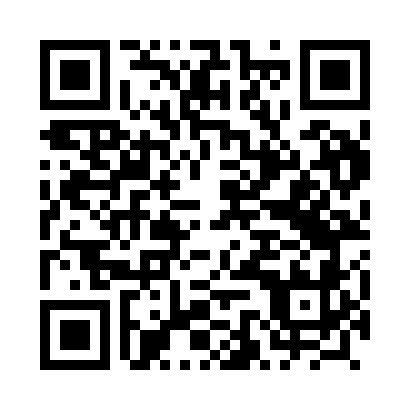 Prayer times for Mikoszow, PolandWed 1 May 2024 - Fri 31 May 2024High Latitude Method: Angle Based RulePrayer Calculation Method: Muslim World LeagueAsar Calculation Method: HanafiPrayer times provided by https://www.salahtimes.comDateDayFajrSunriseDhuhrAsrMaghribIsha1Wed3:015:2512:495:558:1310:282Thu2:575:2312:495:568:1510:313Fri2:545:2212:495:578:1710:344Sat2:505:2012:495:588:1810:375Sun2:475:1812:495:598:2010:406Mon2:435:1612:486:008:2110:437Tue2:405:1512:486:018:2310:468Wed2:365:1312:486:028:2410:499Thu2:345:1112:486:038:2610:5210Fri2:335:1012:486:048:2710:5511Sat2:325:0812:486:058:2910:5612Sun2:325:0712:486:068:3010:5713Mon2:315:0512:486:068:3210:5714Tue2:315:0412:486:078:3310:5815Wed2:305:0212:486:088:3510:5916Thu2:305:0112:486:098:3610:5917Fri2:295:0012:486:108:3811:0018Sat2:284:5812:486:118:3911:0119Sun2:284:5712:486:128:4011:0120Mon2:284:5612:486:128:4211:0221Tue2:274:5412:496:138:4311:0222Wed2:274:5312:496:148:4511:0323Thu2:264:5212:496:158:4611:0424Fri2:264:5112:496:158:4711:0425Sat2:254:5012:496:168:4811:0526Sun2:254:4912:496:178:5011:0527Mon2:254:4812:496:188:5111:0628Tue2:244:4712:496:188:5211:0729Wed2:244:4612:496:198:5311:0730Thu2:244:4512:496:208:5411:0831Fri2:244:4412:506:208:5511:08